STEP 1 (SEPTEMBER)REFLECTING ON RELATIONSHIPSEducator Interaction Tool -you can find the Educator Interaction Tool here: Tools & Lenses - Five Counties Children's CentreQuality Standards:  #1 Relationships & #4 Professional Growth & RelationshipsSTEP 2: (OCTOBER)REFLECTING ON ENVIRONMENTSIndoor Environmental Assessment/Tool -you can find environmental tool suggestions here: Tools & Lenses - Five Counties Children's Centre                                                                                                                                                                        Quality Standards: # 6 Environment as a Teacher & #3 Making Learning VisibleINDOOR SPACESSTEP 2: (OCTOBER)REFLECTING ON ENVIRONMENTSOutdoor Environmental Assessment/Tool-you can find environmental tool suggestions here: Tools & Lenses - Five Counties Children's Centre                                                                                                                                                                  Quality Standards: # 6 Environment as a Teacher & #3 Making Learning VisibleOUTDOOR SPACESSTEP 3: (NOVEMBER)REFLECTING ON GOAL ACCOMPLISHMENTS THROUGH HOW DOES LEARNING HAPPEN AND QUALITY STANDARDSNow it is time to reflect together on some of the ways in which your program supported children from the lens of How Does Learning Happen within the framework of our community’s Quality Standards.APPRECIATIVE INQUIRY: Share a StorySTEP 4: (December)Did you achieve your 2022 goals? If not, please explain what the barriers to success were and how you will move this goal forward in 2023.What was your process for completing this Quality Enhancement Plan with your site?Looking at the data you collected from the Educator Interaction Tool, Environmental Assessments, EDI Results, Family & Educator Satisfaction Survey Reports as well as educator reflections, what are you 2023 site goals?   Choose two goals. Explain your rationale for choosing these goals.It is now time to develop the steps to reach your goals.  To promote success of goal steps, ensure that they are concrete and measurable.                                                                A S.M.A.R.T.E.R goal resource sheet is provided on the final two pages of this template with an example of goals and steps.  You can also                                      watch a short video about developing Quality Enhancement Plan goals here Tools & Lenses - Five Counties Children's CentreWhat resources could your Quality Coordinator and Resource Consultant support you with? CONGRATULATIONS…. you did it AND the work has just begun!STEP 5:  IMPLEMENTATION (JAN.-DEC.)Now it is time to IMPLEMENT your plan.  Consider ways you will keep this work at the forefront of your daily practice.  Who will be overseeing the progress and achievement of your team’s plan? When and how will you do regular reviews/evaluations of your QEP steps?  How will this progress be communicated to teams and families?  How will this progress be documented?PLEASE SIGN:I acknowledge that this submission was a group reflection involving all educators within our site.Supervisor’s signature and date:___________________________________________________________________________________S.M.A.R.T.E.R. Goal Worksheet-EXAMPLES.M.A.R.T.E.R is an acronym to guide goal setting.  The chart below explains this acronym.  Using S.M.A.R.T.E.R. goal criteria will help you improve the quality of your goal by ensuring it is specific and measurable.  We have provided an example for you below.GOAL: We will offer 3 family engagement sessions to support the growth of families connecting with other families through a shared interest event.Now that you have developed a S.M.A.R.T.E.R goal, you are ready to determine the action steps.  Provided on the next page  are examples of action steps.Number of Educators in your program#Number of Educators who completed the tool#In what ways did you notice growth in relationships due to the educator interaction goals set last year?What relationship themes from the Educator Interaction Tool are your educators working on for 2023?In what ways did you notice growth in relationships due to the educator interaction goals set last year?What relationship themes from the Educator Interaction Tool are your educators working on for 2023?In what ways did you notice growth in relationships due to the educator interaction goals set last year?What relationship themes from the Educator Interaction Tool are your educators working on for 2023?In what ways did you notice growth in relationships due to the educator interaction goals set last year?What relationship themes from the Educator Interaction Tool are your educators working on for 2023?Tool UsedRooms Who Completed the ToolHow did the process of conducting an indoor environmental assessment help you see your spaces in new ways?What is one meaningful change you made based on this assessment?  What more are you considering?How did the process of conducting an indoor environmental assessment help you see your spaces in new ways?What is one meaningful change you made based on this assessment?  What more are you considering?Tool UsedRooms Who Completed the ToolHow did the process of conducting an outdoor environmental assessment help you see your spaces in new ways?What is one meaningful change you made based on this assessment?  What more are you considering?How did the process of conducting an outdoor environmental assessment help you see your spaces in new ways?What is one meaningful change you made based on this assessment?  What more are you considering?Belonging“Early childhood programs cultivate authentic, caring relationships and connections to create a sense of belonging among and between children, adults and the world around them”. HDLH pg. 24  Quality Standards: #1 RelationshipsBelonging“Early childhood programs cultivate authentic, caring relationships and connections to create a sense of belonging among and between children, adults and the world around them”. HDLH pg. 24  Quality Standards: #1 RelationshipsWhat things did you consider, as you welcomed families back into your physical space?  How has inviting families back into the space impacted relationships within your program?  If families are not coming into the program rooms, how are you continuing to support a sense of belonging with families?What things did you consider, as you welcomed families back into your physical space?  How has inviting families back into the space impacted relationships within your program?  If families are not coming into the program rooms, how are you continuing to support a sense of belonging with families?Engagement“Early childhood programs provide environments and experiences to engage children in active, creative, and meaningful exploration, play and inquiry.” HDLH Pg. 35Quality Standards: #6 Environment as a Teacher, #7 LeadershipEngagement“Early childhood programs provide environments and experiences to engage children in active, creative, and meaningful exploration, play and inquiry.” HDLH Pg. 35Quality Standards: #6 Environment as a Teacher, #7 LeadershipYou have told us in previous QEPs that Covid has highlighted the need for teams to reflect on how to offer more opportunities for outdoor explorations.  You have indicated that outdoor play seems to be impacting both children’s physical and mental health in positive ways.  Our workforce strategy has identified outdoor play and educator/children’s well-being as a priority.  What factors are you considering when offering children intentional outdoor play opportunities?  Where are you noticing meaningful engagement from the children and in what ways are you building upon this?  How are you using pedagogical documentation to make meaning of what educators and children are learning about outdoor engagement?You have told us in previous QEPs that Covid has highlighted the need for teams to reflect on how to offer more opportunities for outdoor explorations.  You have indicated that outdoor play seems to be impacting both children’s physical and mental health in positive ways.  Our workforce strategy has identified outdoor play and educator/children’s well-being as a priority.  What factors are you considering when offering children intentional outdoor play opportunities?  Where are you noticing meaningful engagement from the children and in what ways are you building upon this?  How are you using pedagogical documentation to make meaning of what educators and children are learning about outdoor engagement?Expression“Early childhood programs foster communication and expression in all forms.”  HDLH pg. 41Quality Standards: #2 Diversity, Equity & Inclusion, #3 Making Learning Visible, #5 Community PartnershipsExpression“Early childhood programs foster communication and expression in all forms.”  HDLH pg. 41Quality Standards: #2 Diversity, Equity & Inclusion, #3 Making Learning Visible, #5 Community Partnerships In what ways are there opportunities in your program for children and families to express their individual diversity?   In what ways are there opportunities in your program for children and families to express their individual diversity?  Well-Being“Early Childhood programs nurture children’s healthy development and support their growing sense of self.” HDLH? Pg. 29Quality Standards:  #1 Relationships, #4 Professional Growth & Reflection“Between stimulus and response, there is a space, and within that space is choice, and with that choice comes freedom and growth.” unknownHow does this quote relate to your team’s communication processes?  What is one thing your team has learned and practiced this year about communication?Goal 1:Rationale for choosing goalGoal 2: Rationale for Choosing goalGOAL #1:GOAL #1:GOAL #1:What Quality Standard(s) does this goal meet?What Quality Standard(s) does this goal meet?What Quality Standard(s) does this goal meet?Are there resources and tools that will help you achieve your goals?E.g., What opportunities for growth and development do you need to consider?What are the indicators of success?E.g., How will you know when you have achieved your goal?  What will you see happening?What strengths can different staff members bring to achieving this goal? What steps are needed to achieve this goal? E.g., Include steps you have already taken and further steps you plan to take. What steps are needed to achieve this goal? E.g., Include steps you have already taken and further steps you plan to take.What are the estimated timelines to achieve each step?Goal #2:Goal #2:Goal #2:What Quality Standard(s) does this goal meet?What Quality Standard(s) does this goal meet?What Quality Standard(s) does this goal meet?Are there resources and tools that will help you achieve your goals?E.g., What opportunities for growth and development do you need to consider?What are the indicators of success?E.g., How will you know when you have achieved your goal?  What will you see happening?What strengths can different staff members bring to achieving this goal? What steps are needed to achieve this goal? E.g., Include steps you have already taken and further steps you plan to take. What steps are needed to achieve this goal? E.g., Include steps you have already taken and further steps you plan to take.What are the estimated timelines to achieve each step?Quality Goal CriteriaQuestions to ask YourselfThinking through the Goal CriteriaMAKE IT SPECIFICWhat do you want to achieve?  We will plan and offer family engagement sessionsMAKE IT MEASURABLEHow will you know when you have achieved your goal?  We will plan and offer 3 family engagement sessions this year based on interestsMAKE IT ACHIEVABLEHow will the goal be accomplished? Each room team will take the initiative to plan one sessionMAKE IT RELEVANTHow does this goal relate to the current work you are doing?   Relationships are at the forefront of everything we do and because of Covid we have had fewer opportunities to come together in person and we want to begin this practice again in 2023.MAKE IT TIME-BOUNDWhen do you expect to complete this goal?  This will be an ongoing goal throughout the yearONGOING EVALUATIONHow will you track the progress of this goal?  Standing item on staff meeting agendas to discuss progress of events and further resources/supports neededRE-ADJUST WHEN NEEDEDIf the goal needs adjusting who will be responsible for this? We will decide this as a team as we discuss progress at staff meetings A Quality Enhancement Plan Goal with Action Steps-EXAMPLEGoal: We will plan and offer 3 Parent Engagement Sessions to support the growth of families connecting with other families through a shared interest event. A Quality Enhancement Plan Goal with Action Steps-EXAMPLEGoal: We will plan and offer 3 Parent Engagement Sessions to support the growth of families connecting with other families through a shared interest event. A Quality Enhancement Plan Goal with Action Steps-EXAMPLEGoal: We will plan and offer 3 Parent Engagement Sessions to support the growth of families connecting with other families through a shared interest event.What Quality Standard(s) does this goal meet?  Relationships, Making Learning Visible, Environment as a TeacherWhat Quality Standard(s) does this goal meet?  Relationships, Making Learning Visible, Environment as a TeacherWhat Quality Standard(s) does this goal meet?  Relationships, Making Learning Visible, Environment as a TeacherAre there resources and tools that will help you achieve your goals?E.g., What opportunities for growth and development do you need to consider?What are the indicators of success?E.g., How will you know when you have achieved your goal?  What will you see happening?What strengths can different staff members bring to achieving this goal?Research examples of family engagement surveysExplore how we will document these opportunitiesParent participation and responses from the eventDocumentation will bring visibility to these families’ collaborative events. Parent developing connections as they participate Scores on future family engagement surveys will show an increase in sense of belonging & engagementJ -administrative skills for designing surveysS, J, K take lead on 1 event each  What steps are needed to achieve this goal? E.g., Include steps you have already taken and further steps you plan to take. What steps are needed to achieve this goal? E.g., Include steps you have already taken and further steps you plan to take.What are the estimated timelines to achieve each step?J will share examples of family engagement surveys/questions with the team to reviewJ will share examples of family engagement surveys/questions with the team to reviewJanuaryTeam meets to determine survey questions & J designs survey based on team feedbackTeam meets to determine survey questions & J designs survey based on team feedbackFebruaryDistribute survey to familiesDistribute survey to familiesMarchCollate results and each room team chooses an event to facilitate in the yearCollate results and each room team chooses an event to facilitate in the yearMarchAdd QEP to staff meeting agenda monthly to review progressAdd QEP to staff meeting agenda monthly to review progressOngoingEach room team engages parents to plan/facilitate/document eventEach room team engages parents to plan/facilitate/document eventMay, October, DecemberCollect reflections and document pieces of the event and create a documentation piece to share with familiesCollect reflections and document pieces of the event and create a documentation piece to share with familiesOngoing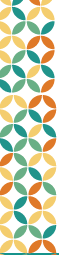 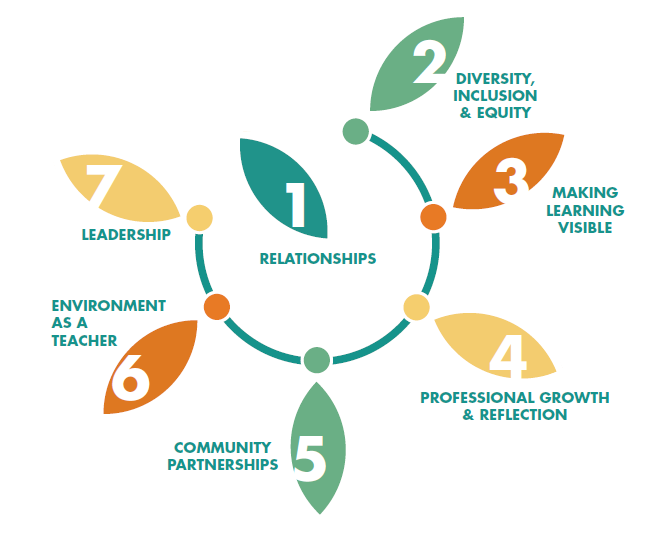 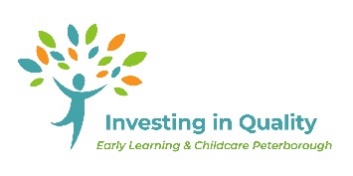 